you have the right to be free from sexual abuse and sexual harassmentYou also have the right to:Make a report if you are sexually abused or sexually harassed.Not be punished for making a report.Get free medical and mental health care related to sexual abuse and sexual harassment.Get help from a victim advocate from an outside agency.Sexual abuse and sexual harassment are never OK – no matter whatKnow Your RightsPrison Rape Elimination Act (PREA)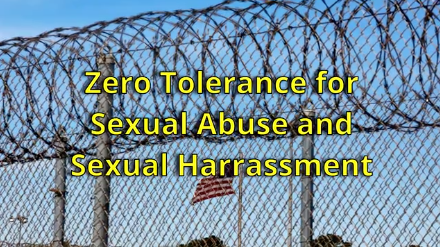 Department information:DEPARTMENT LOGOdefinitionsWhat is sexual abuse?  Sexual touching by another inmate that you do not want.Any time someone who works here touches or looks at your private parts, and is not part of their duties, whether you felt okay with it or not.Any requests or demands 
for sexual favors by someone who works or volunteers here.What is sexual harassment?Any sexual comments or gestures from someone who works or volunteers here.Insulting, repeated comments about your body, sexual orientation, or gender from someone who worksor volunteers here.Unwanted and repeated sexual comments or requests for sex from other inmates. how to get helpYou can talk to a trained rape crisis advocate for free. These calls are not monitored and not recorded. Call an advocate at:Add the information for the local RCC here. The # detainees call that is free and not recorded.Mail an advocate at:Add the mailing address here to local Rape Crisis Center that serves your facilitymaking a reportEvery report of sexual abuse or sexual harassment is investigatedYou can report without using your name or the name of the abuserTo make a report, you can:chk infoTell any staff person or volunteerFile a written grievanceFile a medical or mental health requestYou can also report here: